	ProjektasVadovaudamasi Lietuvos Respublikos vietos savivaldos įstatymo 16 straipsnio 2 dalies 19 punktu, Pagėgių savivaldybės tarybos veiklos reglamento, patvirtinto Pagėgių savivaldybės tarybos 2017 m. spalio 2 d. sprendimu Nr. T-144 „Dėl Pagėgių savivaldybės tarybos veiklos reglamento patvirtinimo”, 320.3 papunkčiu, Pagėgių savivaldybės taryba  nusprendžia:1. Pritarti Pagėgių savivaldybės priešgaisrinės tarnybos vadovo 2018 m. veiklos ataskaitai (pridedama).2. Sprendimą paskelbti Pagėgių savivaldybės interneto svetainėje www.pagegiai.lt.            Šis sprendimas gali būti skundžiamas Lietuvos Respublikos administracinių ginčų komisijos Klaipėdos apygardos skyriui (H.Manto g. 37, 92236 Klaipėda) Lietuvos Respublikos ikiteisminio administracinių ginčų nagrinėjimo tvarkos įstatymo nustatyta tvarka arba Regionų apygardos administracinio teismo Klaipėdos rūmams (Galinio Pylimo g. 9, 91230 Klaipėda) Lietuvos Respublikos administracinių bylų teisenos įstatymo nustatyta tvarka per 1 (vieną) mėnesį nuo sprendimo paskelbimo dienos.SUDERINTA: L. e. administracijos direktoriaus pareigas		                     Alvidas EinikisDokumentų valdymo ir teisės skyriausvyriausiasis specialistas				                       Valdas VytuvisCivilinės metrikacijos ir viešosios tvarkos skyriausvyriausioji specialistė − kalbos ir archyvo tvarkytoja		           Laimutė MickevičienėParengė Civilinės metrikacijos ir viešosios tvarkosskyriaus vedėjaElena KomskienėPRITARTAPagėgių savivaldybės tarybos2019 m. vasario 21 d. sprendimu Nr. T-PAGĖGIŲ SAVIVALDYBĖS PRIEŠGAISRINĖS TARNYBOS VADOVO 2018 METŲ VEIKLOS METINĖ ATASKAITA I. VEIKLOS POBŪDIS IR TIKSLAI Pagėgių savivaldybės priešgaisrinė tarnyba (toliau - Tarnyba) yra savivaldybės biudžetinė įstaiga. Įregistravimo data: 2016-01-13. Jos tikslai: įgyvendinti priešgaisrinę saugą reglamentuojančių teisės aktų reikalavimus, gaisrų prevencines priemones, vykdyti visuomenės švietimą gaisrų  prevencijos srityje, išsaugoti žmonių gyvybę, sveikatą, turtą, apsaugoti aplinką nuo ekstremalių įvykių ir kitų įvykių poveikio. Tarnyba vykdo pirminius gelbėjimo darbus katastrofų, gamybinių avarijų metu, teikia techninę pagalbą savivaldybės organizacijoms ir gyventojams ekstremalių situacijų atvejais. Tarnyba savo veikloje vadovaujasi Lietuvos Respublikos Konstitucija, Lietuvos Respublikos vietos savivaldos įstatymu, Civilinės saugos įstatymu, Priešgaisrinės saugos įstatymu, Lietuvos Respublikos biudžetinių įstaigų įstatymu, Lietuvos Respublikos Seimo, Vyriausybės nutarimais, Priešgaisrinės saugos ir gelbėjimo departamento prie Vidaus reikalų ministerijos metodiniais nurodymais, Pagėgių ekstremalių situacijų komisijos rekomendacijomis ir nurodymais, Savivaldybės tarybos sprendimais, Savivaldybės mero potvarkiais, Savivaldybės administracijos direktoriaus įsakymais, kitais teisės aktais bei Pagėgių savivaldybės priešgaisrinės tarnybos nuostatais.Tarnyba finansuojama iš valstybės ir Savivaldybės biudžeto pagal patvirtintas sąmatas.Tarnyba yra juridinis asmuo, turintis savo antspaudą su Tarnybos pavadinimu, atsiskaitomąją sąskaitą banke ir firminius blankus. Tarnybos finansinę veiklą kontroliuoja Savivaldybės kontrolierius (Savivaldybės kontrolės tarnyba), Savivaldybės administracijos Centralizuoto savivaldybės vidaus audito skyrius ir kitos institucijos įstatymų nustatyta tvarka.Tarnybos pasirengimą gesinti gaisrus, vykdyti gelbėjimo darbus kontroliuoja Priešgaisrinės apsaugos ir gelbėjimo departamento Pagėgių priešgaisrinė gelbėjimo tarnyba. Bendrasis pagalbos centras (tel. 112) nustato pajėgų iškvietimo, sutelkimo bei sąveikos tvarką likviduojant ekstremalias situacijas savivaldybėje.Tarnybos steigėjas yra Pagėgių savivaldybės taryba.Tarnybos buveinė – Vilniaus g.25, LT-99287 Pagėgiai, tel. 844148300.Nuo 2016 m. birželio 1 d. tarnybos viršininkas yra Ričardas Bartkevičius.II. TARNYBOS VEIKLAUgniagesių komandų darbas: Transporto panaudojimas:III. ŽMOGIŠKIEJI IŠTEKLIAIPagėgių savivaldybės priešgaisrinės tarnybos etatų sąrašas:Vienas iš reikalavimų Tarnybos darbo organizavimui yra darbo po 2 darbuotojus vienoje ugniagesių pamainoje užtikrinimas. Kad tai užtikrintume, ugniagesiai dirba viršvalandžius. Darbuotojai sutinka dirbti viršvalandžius, tačiau tam trūksta lėšų, todėl viršvalandžiai kompensuojami poilsio laiku, dėl to ugniagesiams kartais tenka budėti po vieną.IV. TARNYBOS FINANSAVIMAS IR TURTO VALDYMASFunkcijos sąmatos išlaidos 2018 m.:Visos išlaidos, kurios buvo panaudotos Tarnybos valdymui, gautos iš valstybės biudžeto ir savivaldybės biudžeto.V. VADOVO VEIKLAPasikeitus DK naujam įstatymui, buvo perskaičiuoti ir patvirtinti įsakymu, nauji pareiginės algos pastoviosios dalies koeficientaiTaip pat atlikome darbuotojų vertinimus, pagal kuriuos nustatėme pareiginės algos kintamosios dalies koeficientus.Parengiau, papildžiau ir patvirtinau įsakymais: Pagėgių savivaldybės priešgaisrinės tarnybos darbo tarybos rinkimų organizavimo tvarkos aprašą. Tuo pagrindu buvo išrinkta tarnybos darbo taryba.             Dažnai girdime žmonių  priekaištus, kad tarnybos ugniagesių komandos neturi kvėpavimo aparatų, kuriuos turint būtų galima ugniagesiams gelbėtojams įeiti į uždūmintas patalpas gyvenamajame sektoriuje. Kaimo vietovėse į gaisrą mūsų ugniagesiai gelbėtojai atvyksta pirmieji, ir kiekviena minutė yra brangi dėl žmogaus gyvybės. Todėl raštu kreipėmės į Tauragės APGV viršininką dėl naudotų  pilnai sukomplektuotų keturių suspausto oro kvėpavimo aparatų DRAGER PA-90 perdavimo iš Pagėgių PGT mūsų tarnybos ugniagesių komandoms.       2018 m. lapkričio mėn., sudarius inventorizacijos komisiją, atlikome išsamią inventorizaciją.Siekiant užtikrinti tinkamą ugniagesių ir technikos parengtį, nuolat atlieku darbuotojų ir technikos operatyvinius patikrinimus. Patikrinimų metu nustatytus trūkumus aptariame su ugniagesiais ir priimame sprendimus jiems šalinti. Gavus pranešimus apie nesutarimus ugniagesių komandose ar technikos gedimus, vykstu į vietą spręsti iškilusių problemų. Tarnybos ugniagesių komandose yra 2 gaisrinės mašinos, kurių eksploatacijos vidurkis - 36 metai, tad jos nuolat genda. Taip pat turime vieną automobilį  OAF, kurio keliamoji galia 11 tonų, skirtą žmonių pervežimui ekstremalių situacijų metu.  Automobilis techniškai pasenęs,  jo pagaminimo metai yra 1977-01-11. Daug darbo laiko skiriu autodetalių paieškai, automobilių remonto klausimams. Visus gaisrinių automobilių remonto darbus ir komandų patalpų ir garažų einamuosius remontus atlieka patys ugniagesiai.Abiejose komandose vykdžiau ugniagesių darbo saugos mokymus. Kartu su Pagėgių priešgaisrinės gelbėjimo tarnybos viršininku A. Mikašausku atlikome teorinių žinių, gebėjimų vykdyti profesijai būdingas užduotis vertinimus ir operatyviuosius patikrinimus. Su Tarnybos finansinės ir ūkinės veiklos specialiste Gintare Špečkauskiene tiriame poreikį ir stengiamės pagal finansines galimybes ugniagesius aprūpinti kovine ir darbo apranga, avalyne, šalmais bei inventoriumi, kurie būtini pagal Tarnybos veiklą reglamentuojančius norminius aktus ir taisykles. Birželio 13-14 dienomis dalyvavau Vilniuje PAGD prie vidaus reikalų ministerijos organizuotame seminare " Savivaldybių priešgaisrinių tarnybų veiklos organizavimas".Lapkričio mėnesį dalyvavau Tauragės apskrities priešgaisrinės gelbėjimo valdybos organizuojamuose 8 valandų trukmės civilinė saugos mokymo kursuose.Dalyvavau lapkričio 14-15 dienomis vykusiuose valstybinio lygio civilinės saugos pratybose :Civilės saugos sistemos subjektų veiksmai, esant katastrofiniam, hidrologiniam reiškiniui".Kartu su savivaldybės administracija paruošėme ir pateikėme paraišką projektui " LT-PL Viešojo administravimo ir bendradarbiavimo stiprinimas Pagėgių ir Zabludow ir Dobrzynevo savivaldybių gyventojų saugios aplinkos gerinimui". Projektas skirtas gaisrinio automobilio, darbo ir gaisrų gesinimo rūbų, avalynės įsigijimui.Teisiniai aktai įpareigoja steigti Savanorišką ugniagesių draugiją, parengtas "Pagėgių savivaldybės savanorių ugniagesių veiklos atlikimo ir savanorių ugniagesių veiklos organizatoriaus funkcijų vykdymo tvarkos aprašas", kuris patvirtintas  Pagėgių savivaldybės direktoriaus  įsakymu. Tačiau šiuo laikmečiu šis procesas yra sunkiai įgyvendintinas, nes kaimo tipo gyvenvietėse sunku rasti tinkamų, fizinius reikalavimus atitinkančių, savanorių ugniagesių, tad būti jais prašome komandų ugniagesių. Taip pat yra paskelbtas kvietimas, tapti savanoriu ugniagesiu, Pagėgių savivaldybės tinklapyje ir viešose informacijos priemonėse. Mus džiugina, kad pamažu veiklos pagreitį įgauna savanoriai ugniagesiai, vykdantys visuomenės švietėjišką veiklą gaisrų prevencijos srityje. Turime sudarę Savanoriškos veiklos sutartis su 32 asmenimis:Dalyvaujančių gesinant gaisrus - 23;Nedalyvaujančių gesinant gaisrus, tačiau vykdančių visuomenės švietimą gaisrų prevencijos srityje - 9.Šiais metais tarnybos ugniagesiai vykdė kasmetinę prevencinę akciją „Kūrenkime saugiai“. Konsultavo gyventojus dėl dūmų detektorių naudos ir daugeliui padėjo juos įrengti. Akcijos tikslas – padėti apsisaugoti nuo gaisrų, kylančių dėl krosnių įrengimo ir jų eksploatavimo taisyklių pažeidimų.Akcijos metu siekėme  aplankyti kuo daugiau gyventojų, kurių namuose yra kietojo kuro krosnys. Apsilankymo metu konsultavome gyventojus ne tik dėl tinkamo kietojo kuro krosnių įrengimo ir eksploatavimo, bet ir atkreipėme gyventojų dėmesį į pastebėtą netvarkingą elektros instaliaciją ar kitus įrenginius, dėl kurių gali kilti gaisras ir suteikėme informaciją kaip minėtus trūkumus pašalinti.Gruodžio mėnesį vykusiame pasitarime priešgaisrinės saugos klausimais su Tauragės Apskrities Priešgaisrinės Gelbėjimo Valdybos vadovais ir savivaldybių priešgaisrinių tarnybų atstovais apie praėjusių metų atliktus darbus, įvykdytas užduotis,  gavau padėką ,,UŽ NEPRIEKAIŠTINGĄ IR PAVYZDINGĄ PAREIGŲ ATLIKIMĄ”  pasirašytą valdybos viršininko, vidaus tarnybos pulkininko Mindaugo MikutavičiausVI. ĮSTAIGOS PROBLEMOS IR JŲ SPRENDIMASPagėgių savivaldybės priešgaisrinės tarnybos materialinė – techninė bazė yra tik patenkinama. Jos būklės sprendimas priklauso nuo finansavimo, kuris nėra pakankamas.Tarnyba naudojasi 2 gaisriniais  automobiliais ir viena, potvynio darbams skirta mašina. Paanalizavus eksploatuojamų gaisrinių automobilių amžiaus vidurkį,  jis siekia 36 metus. Naudojama technika yra  morališkai pasenusi, neatitinkanti specifinių reikalavimų. Tik darbuotojų iniciatyva ji yra prižiūrima, remontuojama ir eksploatuojama. Neskiriamos lėšos savanorių ugniagesių veiklai plėtoti ir vykdyti(kovinei aprangai pirkti, atlygiui už sugaištą gaisre laiką mokėti ir t.t.)VII. VEIKLOS TOBULINIMO PERSPEKTYVOSPagėgių savivaldybės priešgaisrinės tarnybos tikslas yra išsaugoti  gyventojų gyvybę, sveikatą, turtą, apsaugoti aplinką nuo ekstremalių įvykių situacijų poveikio.Pagėgių savivaldybės priešgaisrinė tarnyba planuoja: 1. Teikti neatidėliotiną pagalbą ekstremaliųjų įvykių ir situacijų atvejais;2.  Stengtis, kad gaisrų gesinimas visada būtų pakankamai operatyvus ir efektyvus;3. Užtikrinti efektyvų tarnybos darbą, pagal finansines galimybes darbuotojus aprūpinti būtinomis darbo ir apsauginėmis priemonėmis;4. Optimaliau naudoti žmogiškuosius, finansinius ir materialinius išteklius;5. Užtikrinti Pagėgių savivaldybės priešgaisrinės tarnybos nuolatinę parengtį, racionalų technikos ir įrangos panaudojimą; 6. Bendradarbiauti su Priešgaisrinės apsaugos ir gelbėjimo departamentu prie Vidaus reikalų ministerijos, Klaipėdos apskrities priešgaisrinės gelbėjimo valdyba, Pagėgių priešgaisrine gelbėjimo tarnyba, Pagėgių savivaldybės administracija ir seniūnijomis, kitomis rajono įstaigomis ir įmonėmis sprendžiant priešgaisrinės saugos klausimus;7. Skatinti ir remti darbuotojų profesinį tobulėjimą;_________________________________  Pagėgių savivaldybės tarybos  veiklos reglamento  2 priedasSPRENDIMO PROJEKTO ,,DĖL PRITARIMO PAGĖGIŲ SAVIVALDYBĖS PRIEŠGAISRINĖS TARNYBOS VADOVO 2018 METŲ VEIKLOS ATASKAITAI“AIŠKINAMASIS RAŠTAS2019-02-07Parengto projekto tikslai ir uždaviniai            Savivaldybės tarybos sprendimo projektu siūloma pritarti Pagėgių savivaldybės priešgaisrinės tarnybos (toliau – Tarnyba) vadovo 2018 metų veiklos ataskaitai.Kaip šiuo metu yra sureguliuoti projekte aptarti klausimaiSprendimo projektas parengtas vadovaujantis Lietuvos Respublikos vietos savivaldos įstatymo 16 straipsnio 2 dalies 19 punktu, Pagėgių savivaldybės tarybos veiklos reglamento, patvirtinto Pagėgių savivaldybės tarybos 2017 m. spalio 2 d. sprendimu Nr. T-144 “Dėl Pagėgių savivaldybės tarybos veiklos reglamento patvirtinimo” 320.3 papunkčiu.Kokių teigiamų rezultatų laukiama       Pagėgių savivaldybės tarybai priėmus teigiamą sprendimą, t. y. pritarus vadovo veiklos ataskaitai, tikimasi efektyvaus ir kompetentingo tolimesnio vadovavimo įstaigai.Galimos neigiamos priimto projekto pasekmės ir kokių priemonių reikėtų imtis, kad tokių pasekmių būtų išvengta.Neigiamų pasekmių nenumatyta.Kokius galiojančius aktus (tarybos, mero, Savivaldybės administracijos direktoriaus) reikėtų pakeisti ir panaikinti, priėmus sprendimą pagal teikiamą projektą. Nėra galiojančių teisės aktų, kuriuos būtina pakeisti ar panaikinti, priėmus teikiamą projektą.Jeigu priimtam sprendimui reikės kito tarybos sprendimo, mero potvarkio ar administracijos direktoriaus įsakymo, kas ir kada juos turėtų parengti.Nereikės priimti kito sprendimo priimtam sprendimui.Ar reikalinga atlikti sprendimo projekto antikorupcinį vertinimąŠis sprendimas antikorupciniu požiūriu nevertinamas.Sprendimo vykdytojai ir įvykdymo terminai, lėšų, reikalingų sprendimui įgyvendinti, poreikis (jeigu tai numatoma – derinti su Finansų skyriumi) Lėšos nereikalingos.Projekto rengimo metu gauti specialistų vertinimai ir išvados, ekonominiai apskaičiavimai (sąmatos) ir konkretūs finansavimo šaltiniai.Neigiamų specialistų vertinimų ir išvadų negauta. Projekto rengėjas ar rengėjų grupė.Elena Komskienė, Pagėgių savivaldybės administracijos Civilinės metrikacijos ir viešosios tvarkosskyriaus vedėja, tel.: 8 441 48054, el. p.: e.komskiene@pagegiai.lt. Ataskaitą rengė ir pateikė Pagėgių savivaldybės priešgaisrinės tarnybos viršininkas Ričardas Bartkevičius, tel. 8 441 48300, el. p.: pagegiupt@pagegiai.ltKiti, rengėjo nuomone, reikalingi pagrindimai ir paaiškinimai.Nėra.Pagėgių savivaldybės administracijosCivilinės metrikacijos ir viešosios tvarkosskyriaus vedėja			Elena Komskienė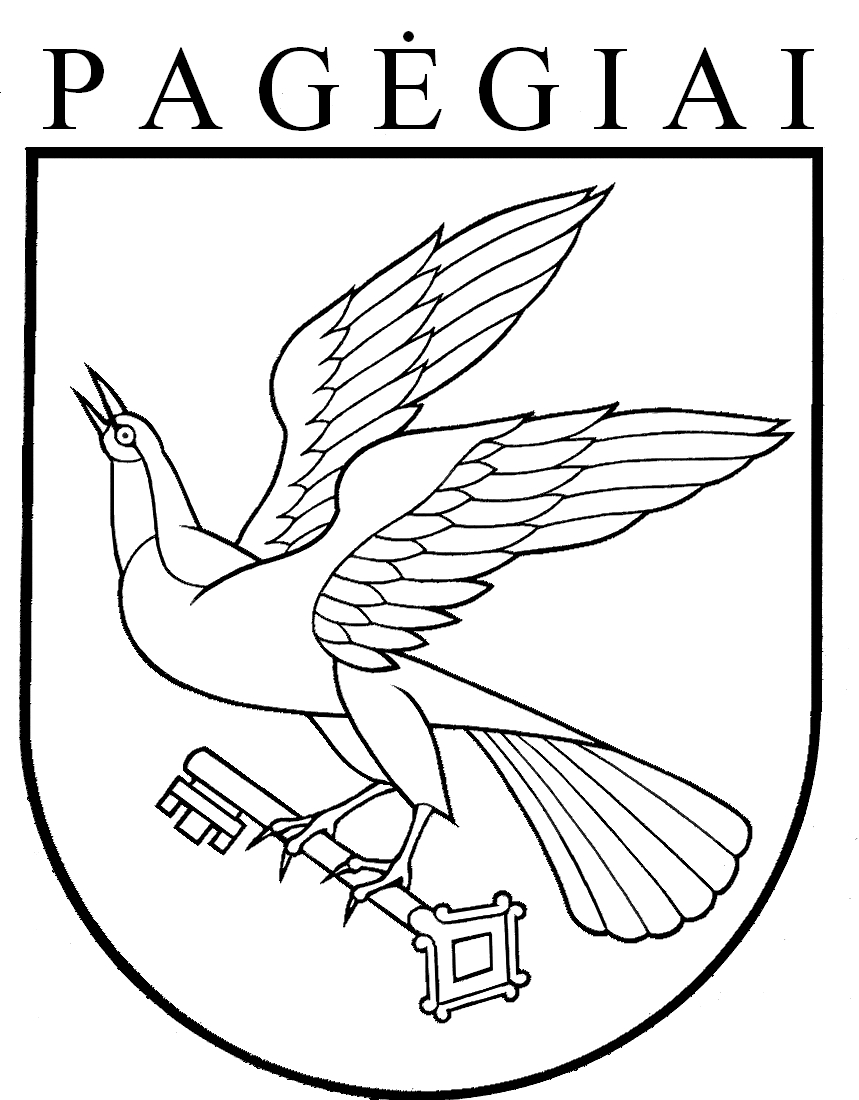 PAGĖGIŲ SAVIVALDYBĖS TARYBAsprendimasDĖL PRITARIMO PAGĖGIŲ SAVIVALDYBĖS PRIEŠGAISRINĖS TARNYBOS VADOVO 2018 METŲ VEIKLOS ATASKAITAI 2019 m. vasario 7 d. Nr. T1-36PagėgiaiKomandos pavadinimasIšvykimai (vnt.)Išvykimai (vnt.)Išvykimai (vnt.)Išvykimai (vnt.)Išvykimai (vnt.)Išvykimai (vnt.)Išvykimai (vnt.)Komandos pavadinimasIšvykimai (vnt.)Išvykimai (vnt.)Išvykimai (vnt.)Išvykimai (vnt.)Išvykimai (vnt.)Išvykimai (vnt.)Išvykimai (vnt.)Komandos pavadinimasIš visoĮ gaisro vietą gyvenamajame sektoriujeĮ gaisro vietą atviroje teritorijojeĮ gelbėjimo darbusĮ kitus darbusĮ pratybasTechninė apžiūraStoniškių 6326847171Vilkyškių 46116610121Iš viso:10937141017292Ugniagesių komandos pavadinimasMarkė, valstybinis numeris, gamybos metaiGaisrinės automobilinės cisternos suminė metinė rida* (km)Gaisrinės automobilinės cisternos suminė metinė rida* (km)Gaisrinės automobilinės cisternos suminė metinė rida* (km)Ugniagesių komandos pavadinimasMarkė, valstybinis numeris, gamybos metaimetinė ridametinis vidaus degimo variklio darbas su specialiu agregatu  metinis vidaus degimo variklio darbas be specialaus agregato  1234Stoniškių UKGAZ 66-01, ZLJ-386, 199196712692135Vilkyškių UKGAZ 66-01,  ZLJ -491, 19701030410627Vilkyškių UKGAZ 66-01,  ZLJ -491, 19701030410627Pareigybės pavadinimasPareigybės kategorija (koeficientas)Pareigybės kategorija (koeficientas)Etatų skaičius (vnt.)Etatų skaičius (vnt.)Darbuotojų, kurie yra baigę mokymo programas, skaičius (vnt.)Pareigybės pavadinimasPareigybės kategorija (koeficientas)Pareigybės kategorija (koeficientas)patvirtintaFaktiškai užimaDarbuotojų, kurie yra baigę mokymo programas, skaičius (vnt.)Pareigybės pavadinimasPastov.dalisKintam. dalis (%)patvirtintaFaktiškai užimaDarbuotojų, kurie yra baigę mokymo programas, skaičius (vnt.)Viršininkas8,882011-Specialistas finansinei ūkinei veiklai3,251011-Skyrininkas3,215222Ugniagesys3,12 - 3,185161616Iš viso:-202018Lėšų panaudojimas - paskirtis2018 m.(Eur.)Lėšų panaudojimas - paskirtis2018 m.(Eur.)Lėšų panaudojimas - paskirtis2018 m.(Eur.)Lėšų panaudojimas - paskirtis2018 m.(Eur.)Iš viso iš valstybės biudžeto:184900184900184900Iš jų:Gauta:Panaudota:Grąžinta:Darbo užmokestis 1345541345540Socialinio draudimo įmokos40932409320Transporto išlaikymas480048000Ryšių paslaugos5005000Kitos prekės4004000Komunalinės paslaugos223422340Kitos paslaugos8308300Darbdavių socialinė parama pinigais6506500Iš viso iš savivaldybės biudžeto:200020002000Iš jų:Gauta:Panaudota:Grąžinta:Transporto išlaikymas8608600Šildymas6306300Elektra1501500Vanduo110108,571,43Prekės1501500Paslaugos1001000